      O B J E D N Á V K A 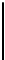 Číslo objednávky: Strana: 2021-V22-003 1 z 1 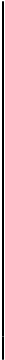 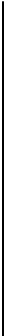 Pol.Materiál		Název materiálu	Množství	MJ 
1ZIM3	balDisposable Virus Sampling Tube (Nasal Swab with Tu 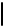 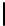 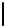 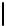 Poznámka :	objednávka celkem 77.800 Kč 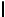 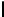 Objednávka celkem	0,000kg 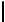 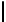 Poznámka:	ČÍSLO OBJEDNÁVKY UVÁDĚJTE NA FAKTUŘE A DODACÍM LISTĚ  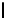 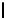 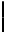 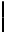 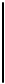 PROSÍME K VÝROBKŮM DODÁVAT ČESKÝ NÁVOD NA POUŽITÍ  A DOBU POUŽITELNOSTI 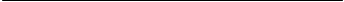 Doklad byl vystaven na ekonomickém informačním systému RIS-2000 (http://www.saul-is.cz) IČO koneč. odběratele: DIČ koneč. odběratele: IČO koneč. odběratele: DIČ koneč. odběratele: IČO koneč. odběratele: DIČ koneč. odběratele: IČO koneč. odběratele: DIČ koneč. odběratele: 05421888 CZ05421888 Značka: Podklad: Značka: Podklad: Značka: Podklad: Značka: Podklad: Adresa: MMN, a.s. Metyšova 465 
Jilemnice Česká republika je zapsána v OR u KS v Hradci Králové, spisová značka B 3506 
  Kč MMN, a.s. Metyšova 465 
Jilemnice Česká republika je zapsána v OR u KS v Hradci Králové, spisová značka B 3506 
  Kč MMN, a.s. Metyšova 465 
Jilemnice Česká republika je zapsána v OR u KS v Hradci Králové, spisová značka B 3506 
  Kč MMN, a.s. Metyšova 465 
Jilemnice Česká republika je zapsána v OR u KS v Hradci Králové, spisová značka B 3506 
  Kč IČO dodavatel: DIČ dodavatele: IČO dodavatel: DIČ dodavatele: 65408781 CZ65408781 65408781 CZ65408781 Adresa: MMN, a.s. Metyšova 465 
Jilemnice Česká republika je zapsána v OR u KS v Hradci Králové, spisová značka B 3506 
  Kč MMN, a.s. Metyšova 465 
Jilemnice Česká republika je zapsána v OR u KS v Hradci Králové, spisová značka B 3506 
  Kč MMN, a.s. Metyšova 465 
Jilemnice Česká republika je zapsána v OR u KS v Hradci Králové, spisová značka B 3506 
  Kč MMN, a.s. Metyšova 465 
Jilemnice Česká republika je zapsána v OR u KS v Hradci Králové, spisová značka B 3506 
  Kč Adresa: I.T.A.-Intertact s.r.o. Revoluční 1546/24 110 00Praha 1 Česká republika I.T.A.-Intertact s.r.o. Revoluční 1546/24 110 00Praha 1 Česká republika I.T.A.-Intertact s.r.o. Revoluční 1546/24 110 00Praha 1 Česká republika WWW stránky:	www.nemjil.cz E-mail:	fakturace@nemjil.cz WWW stránky:	www.nemjil.cz E-mail:	fakturace@nemjil.cz WWW stránky:	www.nemjil.cz E-mail:	fakturace@nemjil.cz WWW stránky:	www.nemjil.cz E-mail:	fakturace@nemjil.cz WWW stránky:	www.nemjil.cz E-mail:	fakturace@nemjil.cz Adresa: I.T.A.-Intertact s.r.o. Revoluční 1546/24 110 00Praha 1 Česká republika I.T.A.-Intertact s.r.o. Revoluční 1546/24 110 00Praha 1 Česká republika I.T.A.-Intertact s.r.o. Revoluční 1546/24 110 00Praha 1 Česká republika Banka: SWIFT: Banka: SWIFT: Komerční banka a.s. Praha KOMBCZPPXXX Komerční banka a.s. Praha KOMBCZPPXXX Komerční banka a.s. Praha KOMBCZPPXXX Evidenční číslo: 
Zástupce dodavatele: Telefon: E-mail dodavatele: Evidenční číslo: 
Zástupce dodavatele: Telefon: E-mail dodavatele: Evidenční číslo: 
Zástupce dodavatele: Telefon: E-mail dodavatele: Evidenční číslo: 
Zástupce dodavatele: Telefon: E-mail dodavatele: Bankovní spojení:	115-3453310267/0100 Specif. symbol: Bankovní spojení:	115-3453310267/0100 Specif. symbol: Bankovní spojení:	115-3453310267/0100 Specif. symbol: Bankovní spojení:	115-3453310267/0100 Specif. symbol: Bankovní spojení:	115-3453310267/0100 Specif. symbol: Evidenční číslo: 
Zástupce dodavatele: Telefon: E-mail dodavatele: Evidenční číslo: 
Zástupce dodavatele: Telefon: E-mail dodavatele: Evidenční číslo: 
Zástupce dodavatele: Telefon: E-mail dodavatele: Evidenční číslo: 
Zástupce dodavatele: Telefon: E-mail dodavatele: Bankovní spojení:	115-3453310267/0100 Specif. symbol: Bankovní spojení:	115-3453310267/0100 Specif. symbol: Bankovní spojení:	115-3453310267/0100 Specif. symbol: Bankovní spojení:	115-3453310267/0100 Specif. symbol: Bankovní spojení:	115-3453310267/0100 Specif. symbol: Datum objednávky: Datum objednávky: Datum objednávky: 12.02.2021 Způsob dopravy: Místo určení: COP: Způsob dopravy: Místo určení: COP: Způsob dopravy: Místo určení: COP: sklad SZM Jilemnice sklad SZM Jilemnice Datum odeslání:	12.02.2021 Způsob úhrady:	Převodní příkaz Datum odeslání:	12.02.2021 Způsob úhrady:	Převodní příkaz Datum odeslání:	12.02.2021 Způsob úhrady:	Převodní příkaz Datum odeslání:	12.02.2021 Způsob úhrady:	Převodní příkaz Vystavil: Telefon: E-mail: 